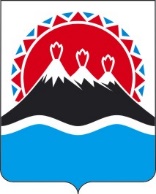 МИНИСТЕРСТВО ФИНАНСОВ КАМЧАТСКОГО КРАЯПРИКАЗг. Петропавловск-КамчатскийВ соответствии с частью 3 Порядка внесения изменений в перечни главных администраторов доходов краевого бюджета, главных администраторов доходов бюджета территориального фонда обязательного медицинского страхования Камчатского края, главных администраторов источников финансирования дефицита краевого бюджета, главных администраторов источников финансирования дефицита бюджета территориального фонда обязательного медицинского страхования Камчатского края, утвержденного постановлением Правительства Камчатского края от 30.12.2021 № 595-П ПРИКАЗЫВАЮ:1. Внести следующие изменения в перечень главных администраторов доходов бюджета территориального фонда обязательного медицинского страхования Камчатского края, утвержденный постановлением Правительства Камчатского края от 24.12.2021 № 579-П «Об утверждении перечня главных администраторов доходов бюджета территориального фонда обязательного медицинского страхования Камчатского края, перечня главных администраторов источников финансирования дефицита бюджета территориального фонда обязательного медицинского страхования Камчатского края», дополнив его кодом бюджетной классификации Российской Федерации   «2 02 58501 09 0000 150 Межбюджетные   трансферты, передаваемые бюджетам территориальных фондов обязательного медицинского страхования субъектов Российской Федерации и г. Байконура на дополнительное финансовое обеспечение медицинской помощи, оказанной лицам, застрахованным по обязательному медицинскому страхованию, в том числе с заболеванием и (или) подозрением на заболевание новой коронавирусной инфекцией (COVID-19), в рамках реализации территориальных программ обязательного медицинского страхования в 2021 – 2022 годах».2. Главным администратором доходов, указанных в части 1 настоящего приказа, считать Территориальный фонд обязательного медицинского страхования Камчатского края Камчатского края, код главного администратора доходов 395.3. Настоящий приказ вступает в силу после дня его официального опубликования и распространяется на правоотношения, возникшие с 1 апреля 2022 года.[Дата регистрации]№[Номер документа]О внесении изменения в перечень главных администраторов доходов бюджета территориального фондаобязательного медицинского страхования Камчатского краяМинистр финансов Камчатского края[горизонтальный штамп подписи 1]А.Н. Бутылин